Guide TechniqueBordereau d’émission CO21er novembre 2023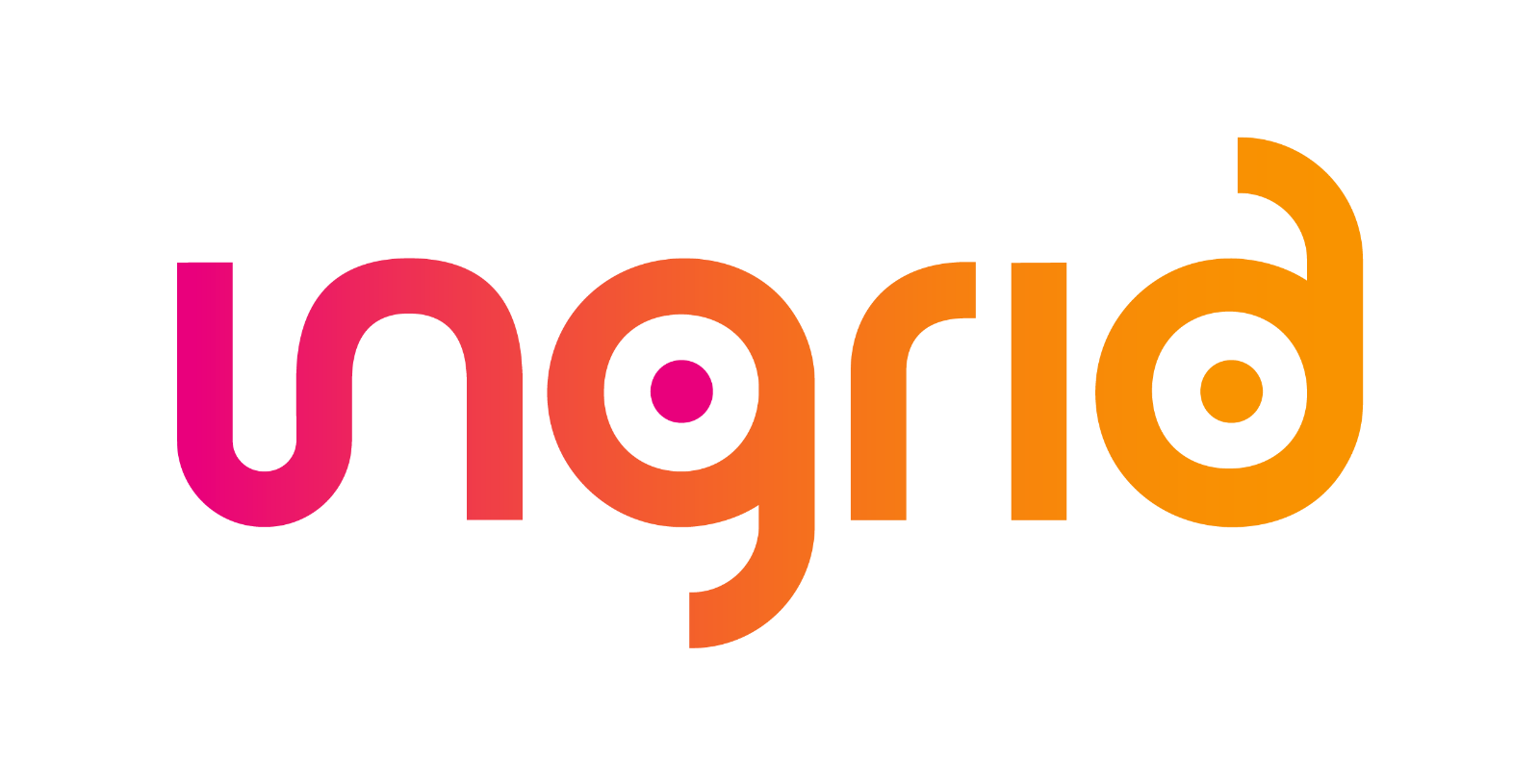 Suivi de versionsDéfinition du documentLes bordereaux d’émission CO2 sont des documents spécifiques pour exposer les données des émissions CO2 ainsi que toutes les données nécessaires pour la déclaration annuelles à l’administrationLe bordereau d’émission CO2 (BCO2) comporte les données du début de l’année jusqu’au dernier mois échu. Le bordereau généré lors du mois de janvier AAAA contient l’ensemble des données d’émission de l’année AAAA-1.Les données exposées dans ces publications sont les suivantesLes émissions CO2 totales émises depuis le début de l’annéeLes émissions CO2 par PCE et par JG.Modalité de mise à disposition Les documents sont mis à disposition par GRTgaz aux expéditeurs selon les modalités suivantes :Proactive : une publication au format csv. La publication sera envoyée via un canal sFTP, elle est aussi téléchargeable depuis le portail client ingrid. Le Guide Technique sFTP est disponible sur le site GRTgz.comMise à disposition via API : une API est disponible pour mettre à disposition les données relatives à la publication des mesures. Les données horaires et journalières sont exposés dans des API différentes. Le contrat d’interface pour l’API est décrit dans le §6. L’accès aux API et à leur documentation nécessite l’obtention de credentials à demander auprès de votre interlocuteur commercial.Nom et format du document Le fichier publié est au format CSVIl sera nommé selon la règle suivante :Les fichiers auront donc pour nom complet :BCO2_CODECONTRAT_AAAAMMJJ_JJMMAAAAhhmmssSSS.csvDescription du format du documentLes fichiers sont publiés au format CSV.Constitution de l’entête :L’entête regroupe les informations de période des données consultées ainsi que la date/heure de mise à disposition de la publication.Il est constitué des données suivantes :Un identifiant :Bordereau d’émission CO2 / CO2 emission StatementExemple : BCO2-XXXXXLa référence est renseignée de la manière suivante :3 lettres « BCO » puis un chiffre « 2 »Une séquenceRéseau / Network :Exemple : GRTgaz Période / Period :Exemple : 01/01/2022 06 : 00 – 01/02/2022 06 :00La période est définie avec la date/heure de la journée gazière considérée du bordereauID contrat/ ID contract:L’identifiant du contrat est celui du contrat de raccordement.ID expéditeur/ ID shipper :L’identifiant de société est construit avec les 3 lettres « SOC » suivi d’une séquence de 4 à 5 caractèresExemple : SOCXXXXXNom du contrat/ Name of the contract:Exemple : XXXXNom de la société Date de mise à jour / Last update Exemple : 02/12/2021 01 :16 : 25Date de mise à disposition du bordereau CO2Tableau des données :2 sections sont présentes dans le tableau de données :Le premier tableau de données est composé de la valeur totale des émissions CO2Le deuxième tableau de données est composé des données journalières des émissions par PCE.Tableau total :Le tableau (séparés par des points-virgules) est constitué d’un entête avec 1 ligne constituée des libellés des différentes colonnes, et du contenu du tableau avec 1 ligne représentant la somme des émissions CO2 sur la période du bordereau.Le tableau présenté dans cette partie contient les colonnes suivantes :N° Col : numéro de la colonne dans la ligneNom : description du contenu du champType : type du champFormat : format de la donnéeObligatoire : détermine si le champ est obligatoirement renseigné ou nonDescription : précision supplémentaireExemple : gamme de valeurs que peut prendre la donnée ou des exemples de valeurs.Tableau réalisations journalières :Le tableau (séparés par des points-virgules) est constitué d’un entête avec 1 ligne constituée des libellés des différentes colonnes, et du contenu du tableau avec 1 ligne par JG/PCE.Le tableau présenté dans cette partie contient les colonnes suivantes :N° Col : numéro de la colonne dans la ligneNom : description du contenu du champType : type du champFormat : format de la donnéeObligatoire : détermine si le champ est obligatoirement renseigné ou nonDescription : précision supplémentaireExemple : gamme de valeurs que peut prendre la donnée ou des exemples de valeurs.Exemple de fichier :Contrat d’interface APILa signature des API (format yaml) est accessible depuis les url ci-dessous :Pour la prod: 
https://api.ingrid.grtgaz.com/publication/realisations/v3/api-docs.yamlPour la pré-prod: https://api.ingrid-stg.grtgaz.com/publication/realisations/v3/api-docs.yaml L’accès à ces signatures ainsi que l’accès aux API qu’elles définissent nécessitent une authentification (client et secret) à récupérer auprès de votre interlocuteur commercial.Le document Guide technique de connexion aux API explicite le mode opératoire d’utilisation des API.RéférenceRéférenceGuideTechnique-BCO2-FRGuideTechnique-BCO2-FRGuideTechnique-BCO2-FRGuideTechnique-BCO2-FRClassementClassementClassementAccessibilitéAccessibilitéAccessibilitéAccès réservéRestreintRestreintInterneInterneLibre (à préciser)XRésuméRésuméRésuméRésuméRésuméRésuméRésuméRésuméRésuméRésuméRésuméRésuméRésuméCe document décrit le format d’échange des données relatives aux bordereaux d’émission CO2Ce document décrit le format d’échange des données relatives aux bordereaux d’émission CO2Ce document décrit le format d’échange des données relatives aux bordereaux d’émission CO2Ce document décrit le format d’échange des données relatives aux bordereaux d’émission CO2Ce document décrit le format d’échange des données relatives aux bordereaux d’émission CO2Ce document décrit le format d’échange des données relatives aux bordereaux d’émission CO2Ce document décrit le format d’échange des données relatives aux bordereaux d’émission CO2Ce document décrit le format d’échange des données relatives aux bordereaux d’émission CO2Ce document décrit le format d’échange des données relatives aux bordereaux d’émission CO2Ce document décrit le format d’échange des données relatives aux bordereaux d’émission CO2Ce document décrit le format d’échange des données relatives aux bordereaux d’émission CO2Ce document décrit le format d’échange des données relatives aux bordereaux d’émission CO2Ce document décrit le format d’échange des données relatives aux bordereaux d’émission CO2VersionDateAuteur(s)DescriptionV1.001/11/2023A SoudéVersion InitialeN°LibelléTypeLongueurFormat1Type de documentAlphanumérique4BCO22Code contratAlphanumérique3Journée gazièreDate8AAAAMMJJ4DateDate17JJMMAAAAhhmmssSSS5ExtensionAlphanumérique4.csv6Séparateurs4« _ »N° ColNomTypeFormatObligatoireDescriptionExemple1PériodeDateJJ/MM/AAAA – JJ/MM/AAAAOPériode couverte par le bordereau d’émission CO2. Il est constitué de 2 JG01/01/2024 – 31/03/20242Energie livrée (TJ PCI)/ Delivered Energy (TJ PCI)DécimalOQuantité d’énergie livrée en TJ PCI289,573PCI (GJ / 1000 Nm3)/ NCV (GJ/ 1000 Nm3)DécimalOValeur du pouvoir calorifique inférieur en GJ/ 1000 Nm342,564Volume (1000 Nm3)/ Volume (1000 Nm3)DécimalOVolume en 1000 Nm368045Masse (t)/ Mass(t)DécimalOMasse en tonne51036Masse volumique (t/Nm3)/ Volumic Mass (t/Nm3)DécimalOMasse volumique en t/Nm30,000757Facteur d’émission (tCO2/ TJ PCI)/ Emission factor(tCO2/ TJ PCI)DécimalOFacteur d’émission en tCO2/ TJ PCI14,068Emission de CO2 (t)/ CO2 Emission (t)DécimalOEmission CO2 en t13206N° ColNomTypeFormatObligatoireDescriptionExemple1Nom consommateur/ Consumer nameTexteONom du consommateurAéroport de Paris2Code point comptage/ Metering point codeTexteOCode du PCEACI120233DayDateJJ/MM/AAAAOJournée gazière01/01/20234Nom du point de comptage/ Metering point nameTexteONom du point de comptageADP5Volume Corrigé (m3(n))/ Corrected Volume (m3(n))DécimalOVolume en m3(n)666566Volume (1000 Nm3)/ Volume (1000 Nm3)DécimalOVolume en 1000 m3(n)66,6567PCS (kWh à 0°C C/m3(n))/ GCV ((kWh à 0°C C/m3(n))DécimalOPouvoir calorifique supérieur en kWh à 0°C C/m3(n)10,2078PCI (GJ/1000 Nm3)/ NGV (GJ/1000 Nm3)DécimalOPouvoir calorifique inférieur en GJ/1000 Nm340,7879Energie livrée (kWh à 0°C)/ Delivered energy (kWh à 0°C)NumériqueOEnergie livré en kWh à 0°C68036210Energie livrée (TJ PCI)/ Delivered Energy (TJ PCI)DécimalOEnergie livré en TJ PCI2,718711Masse volumique (t/Nm3)/ Volumic Mass (t/Nm3)DécimalOMasse volumique en t/Nm30,0007512Facteur d’émission (tCO2/ TJ PCI)/ Emission factor(tCO2/ TJ PCI)DécimalOFacteur d’émission en tCO2/ TJ PCI14,14113Emission de CO2 (t)/ CO2 Emission (t)NumériqueOEmission CO2 en t125